                                 Y1 & Y2 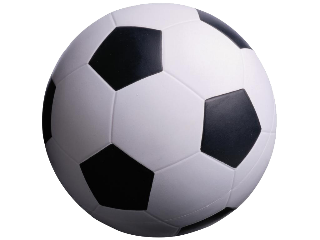 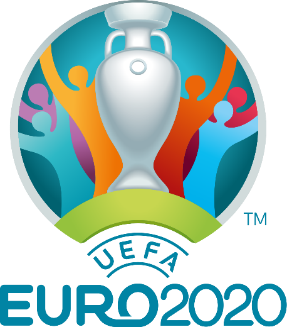         Rivi Euro Football Tournament                            June 2021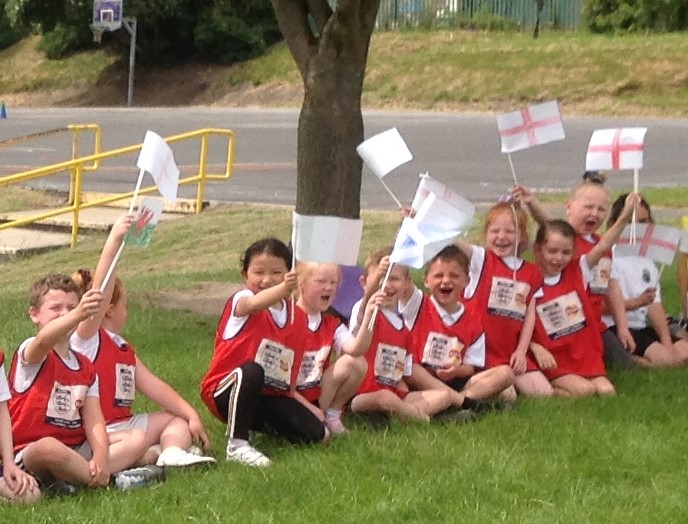 There has been a football buzz around school since the start of EURO 2020. The children have been talking about which teams they would like to win! As the children have been enjoying EURO 2020, we decided to host our own “Rivi Euro Football Tournament.” 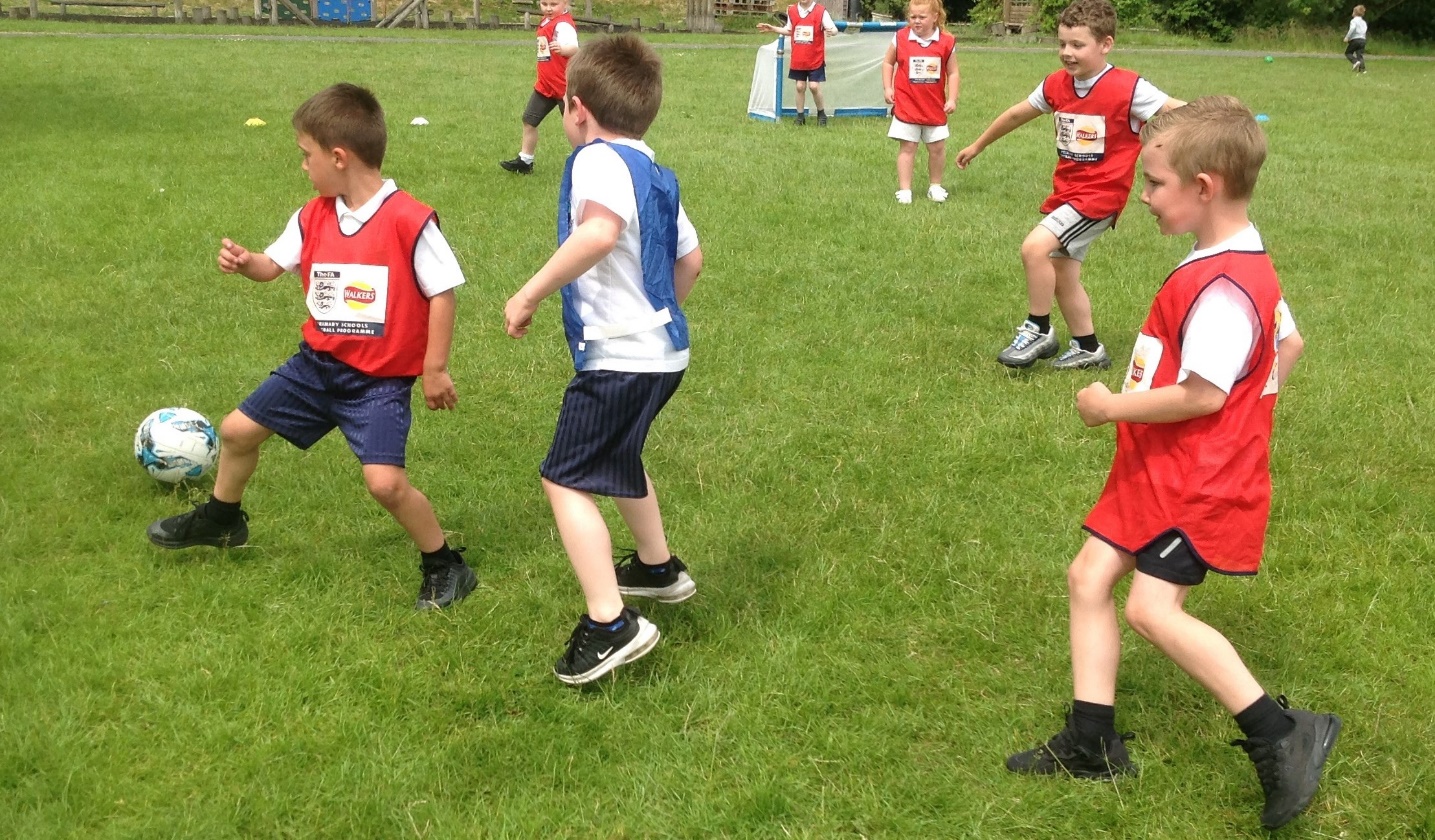 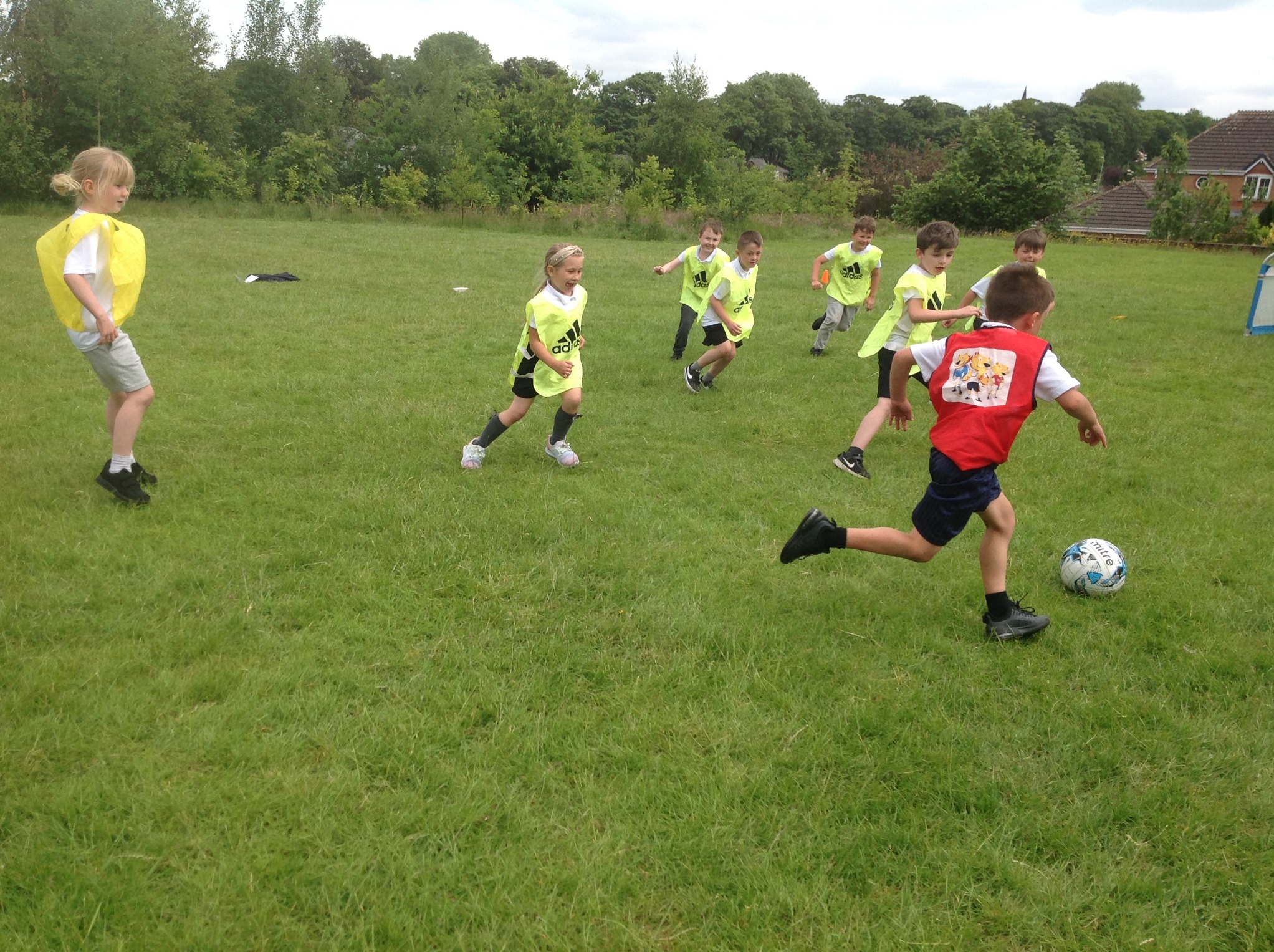 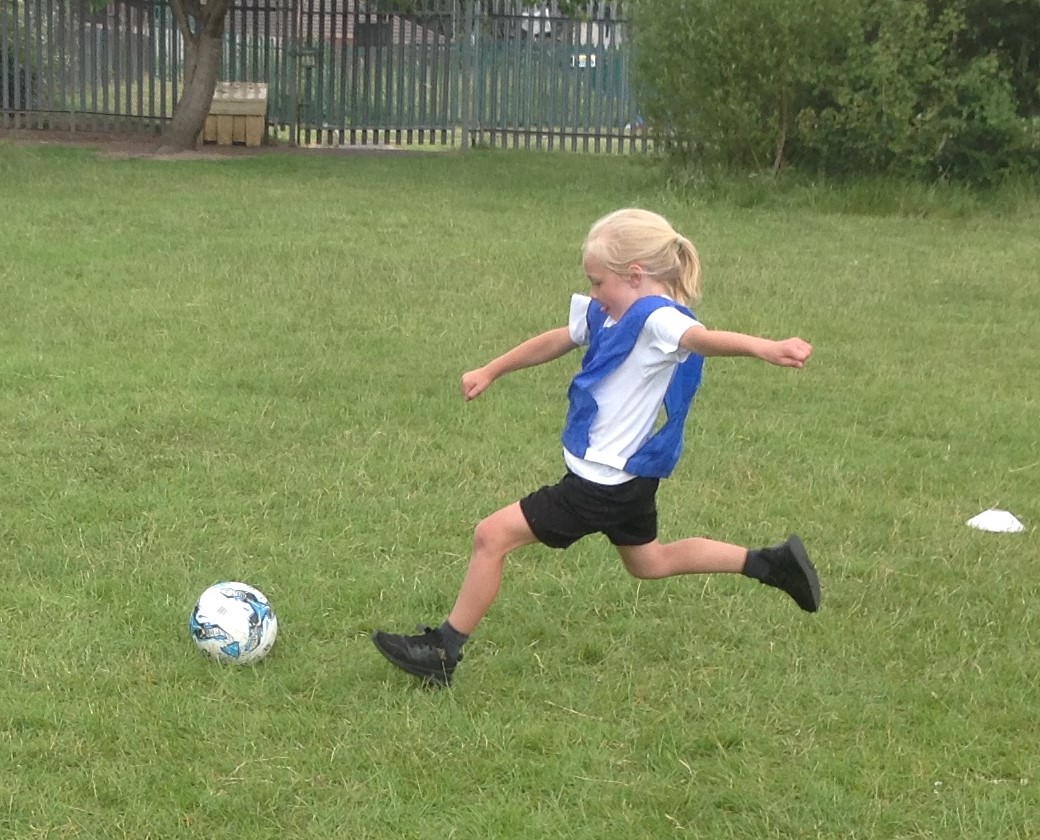 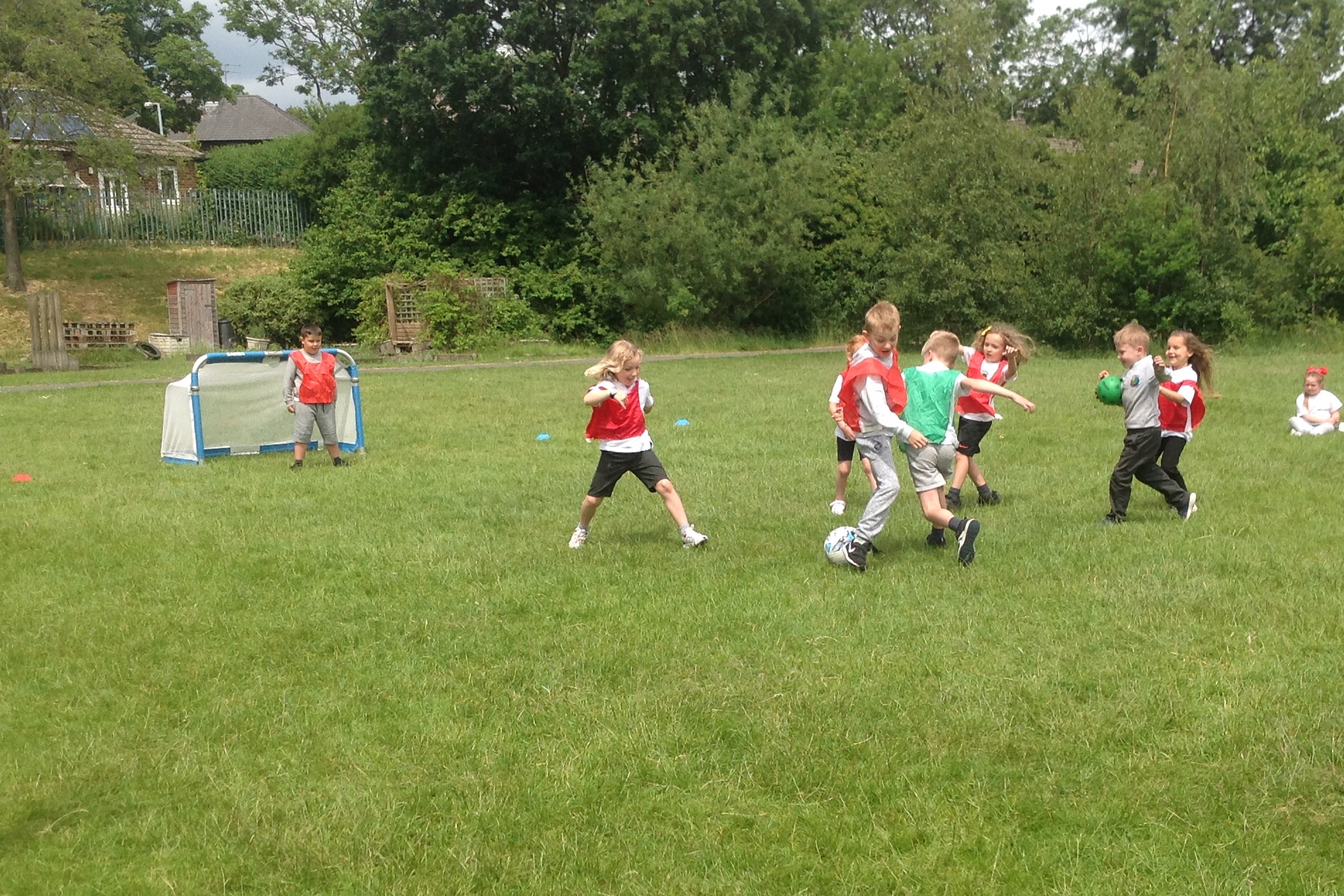 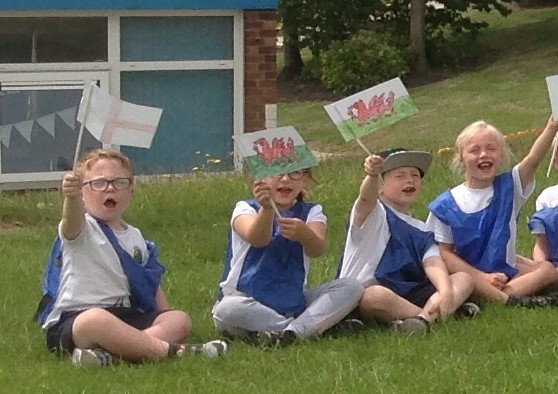 We had an enjoyable afternoon of football where the children demonstrated their superb teamwork, determination and sportsmanship skills.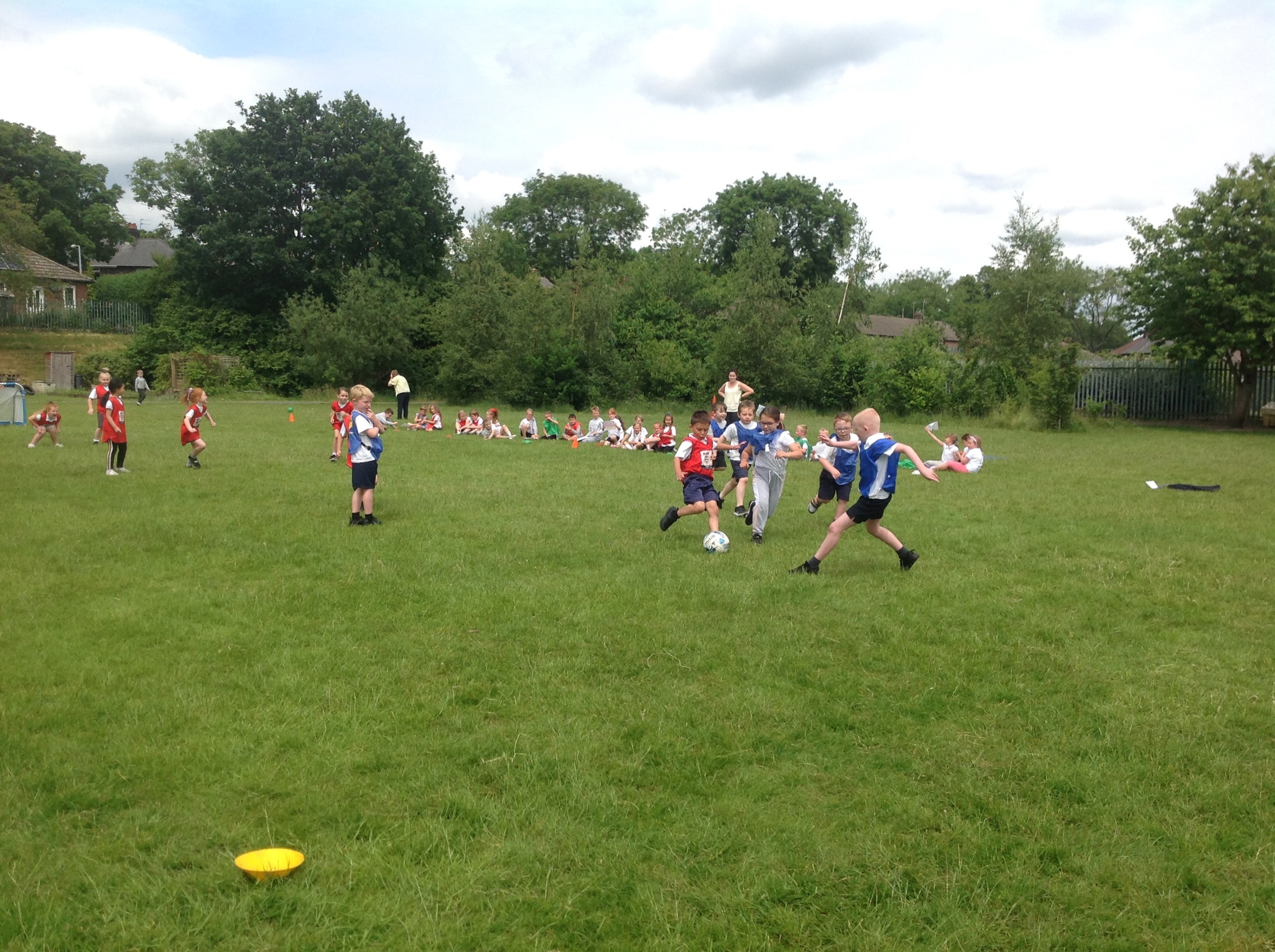 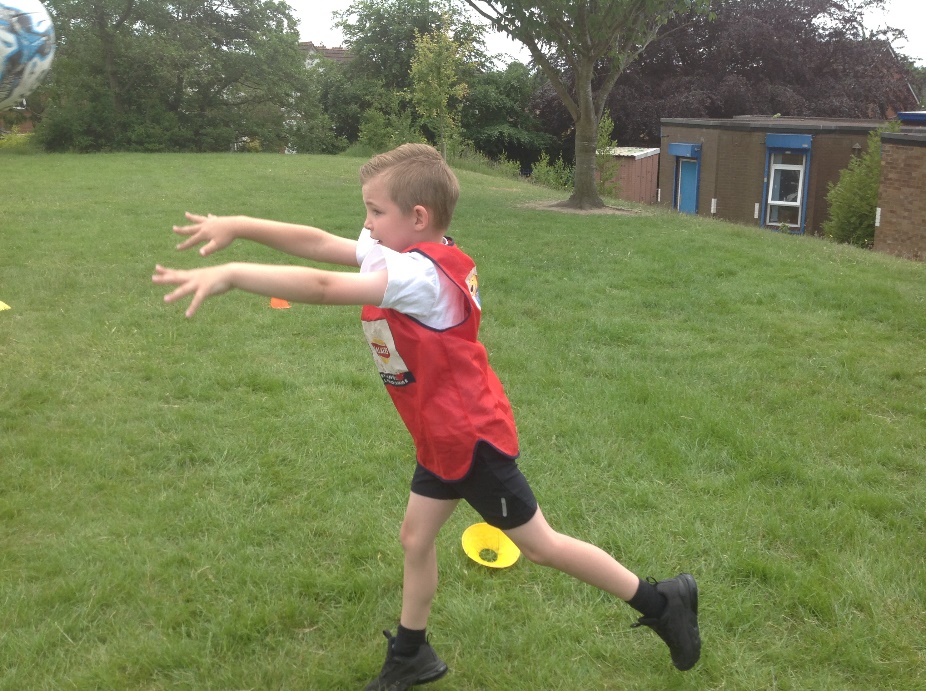 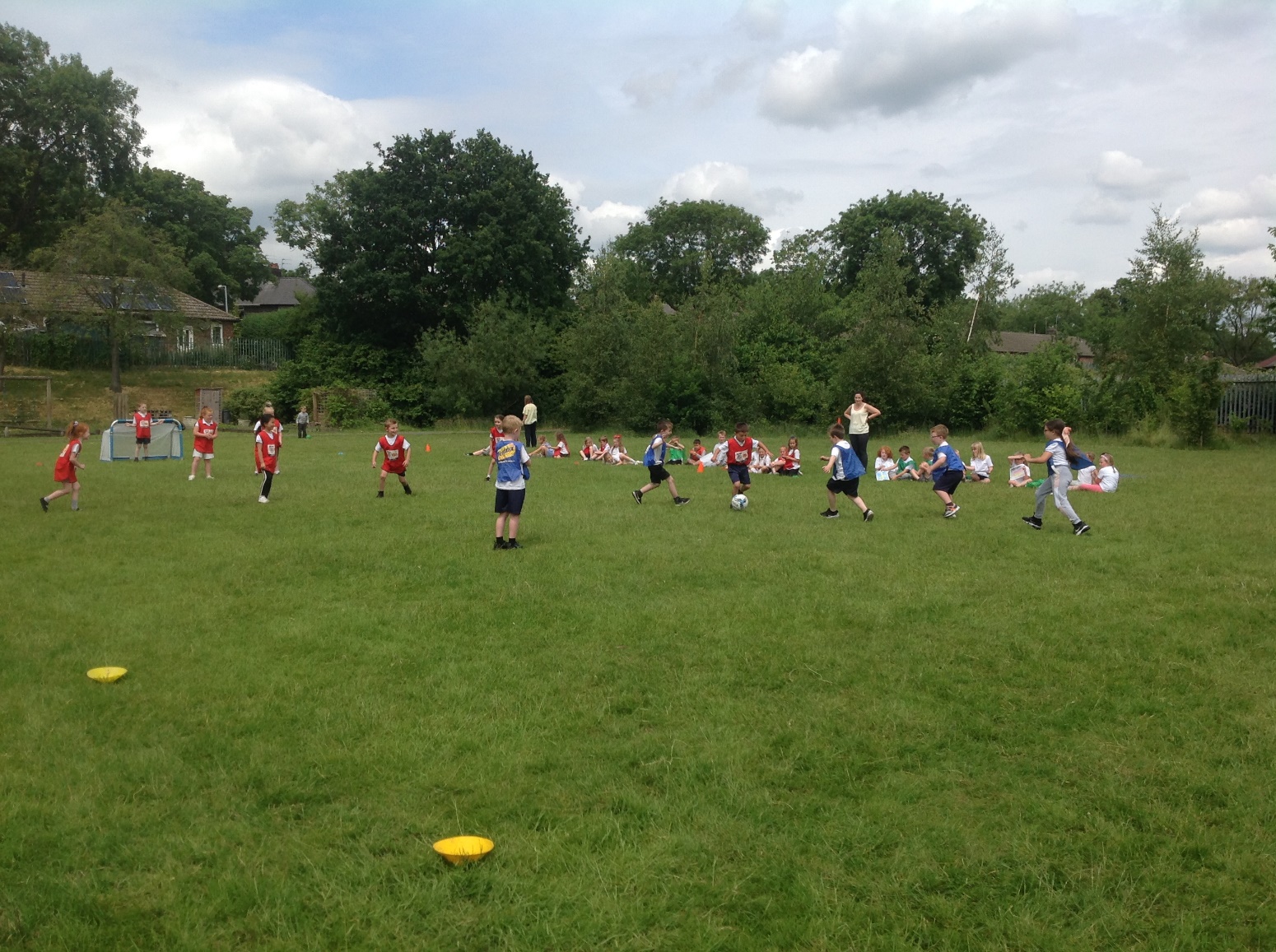 